                                                                                                                                                                                                                                                                                                                                                                                ПРОЕКТ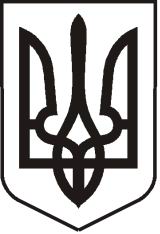 УКРАЇНАЛУГАНСЬКА   ОБЛАСТЬПОПАСНЯНСЬКА  МІСЬКА  РАДАВИКОНАВЧИЙ КОМІТЕТРIШЕННЯ 29  березня  2016 р.                       м. Попасна	                                       № Про внесення змін до рішеннявиконавчого комітету від 21.01.2010№ 3 «Про створення постійної комісії з обстеження об’єктів соціальної сфери» (зі змінами)У зв’язку з кадровими змінами в апараті виконавчого комітету міської ради та іншими змінами, керуючись ст. 40 Закону України «Про місцеве самоврядування в Україні», виконавчий комітет Попаснянської міської радиВИРІШИВ:1. Внести зміни до рішення виконавчого комітету міської ради від 21.01.2010 № 3 «Про створення постійної комісії з обстеження об’єктів соціальної сфери» (зі змінами) та викласти пункт 2 зазначеного рішення в наступній редакції:« Склад комісії:Табачинський М.М. – заступник міського голови, голова комісії;Хащенко Д.В. – заступник міського голови, заступник голови комісії;Лошатецький Д.О. – старший інспектор організаційного відділу виконкому міської ради, секретар комісії; Члени  комісіїКоваленко В.П. –  спеціаліст – юрист виконкому міської ради;Бондарева М.О. – начальник відділу житлово-комунального господарства, архітектури, містобудування та землеустрою виконкому міської ради;Кандаурова Т.В. – старший інспектор відділу житлово-комунального господарства, архітектури, містобудування та землеустрою виконкому міської ради;Висоцька Н.О.- начальник організаційного відділу виконкому міської ради;представник Попаснянського відділу поліції Головного управління Національної поліції у Луганській області (за згодою);представник ОДПІ Головного управління мін доходів України у Луганській області (за згодою);депутат Попаснянської міської ради.2.  Контроль за виконанням даного рішення залишаю за собою.Міський голова                                                                                      Ю.І. ОнищенкоПідготував: Висоцька,2 05 65